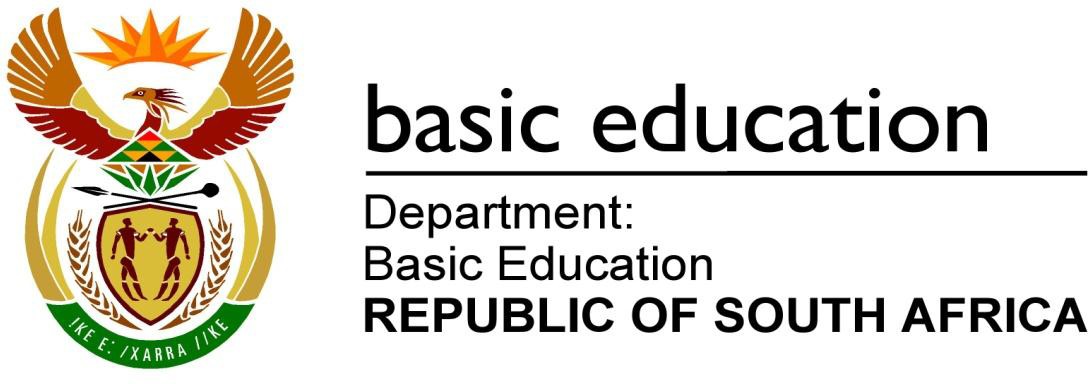 MARKS: 300TIME: 3 hoursThis question paper consists of 21 pages and a 17-page answer book.INSTRUCTIONS AND INFORMATIONRead the following instructions carefully and follow them precisely.QUESTION 1: MANUFACTURING	(40 marks; 20 minutes)Sihle Sangweni owns two separate factories that manufacture products according to orders received. There is no work-in-progress stock. The year-end is 28 February.INFORMATION:DESKS FACTORYExtract of pre-adjustment amounts on 28 February 2019Adjustments to factory overheads for desks:Water and electricity for February 2019, R18 000, must be taken into account. 80% is allocated to the factory. The balance is an administration cost.Rent must be allocated according to floor area:Factory: 810 m2	Office: 180 m2	Sales department: 90 m275% of insurance must be allocated to the factory. The balance applies to the sales department.INFORMATION FOR BOTH FACTORIESQUESTION 2: RECONCILIATION	(30 marks, 20 minutes)The information relates to Klonex Traders.REQUIRED:The owner, Ben Joseph, realises that many people are now using electronic funds transfers (EFTs) instead of cheques.State THREE advantages of EFTs.	(3)Janet, the bookkeeper, has been assigned the duty of processing and controlling all EFTs.Explain TWO reasons why the internal auditor is concerned about this.	(4)Show changes in the Cash Journals for June 2019.	(11)Calculate the correct Bank Account balance on 30 June 2019.	(4)Prepare the Bank Reconciliation Statement on 30 June 2019.	(8)INFORMATION:Extract: Bank Reconciliation Statement on 31 May 2019NOTE:The outstanding deposit appeared on the June Bank Statement.Cheque 321 was issued for the owner's club fees. It was never deposited.Cheque 427 did not appear on the June Bank Statement. It was lost and a new cheque will be issued in July.Cheque 444 did not appear on the June Bank Statement.Cheque 516 appeared on the June Bank Statement with the correct amount of R5 250.Provisional totals in the Cash Journals on 30 June 2019 before receiving the Bank Statement:Cash Receipts Journal:	R27 470 Cash Payments Journal:	R32 400Entries in the Cash Journals NOT on the June Bank Statement:Deposit, R9 675EFT 14 (30 June 2019), R3 800Cheque 522 (12 August 2019), R4 580Entries on the June 2019 Bank Statement NOT in the Cash Journals:*Insurance appeared twice in error. This will be rectified next month.Bank Statement balance on 30 June 2019: …?QUESTION 3: INVENTORY VALUATION	(45 marks; 25 minutes)George Grande is the majority shareholder and CEO of Grande Ltd. The company supplies hotels with cabinets and lamps.The periodic system is used. The year-end is 30 September 2019.REQUIRED:CABINETSCalculate the value of closing stock for cabinets on 30 September 2019 usingthe first-in first-out method.	(6)In 2019, the company decided to extend the target market and to grant trade discounts to increase sales.Calculate the % mark-up achieved in 2019.	(4)Provide TWO points (with figures) to prove that this decision achieved itsaims.	(4)The CEO feels that this decision also negatively affected the company.Provide TWO points (with figures) to support his opinion.	(4)Give the directors advice to solve this problem. Explain TWO points.	(2)LAMPSCalculate the stockholding period for lamps (use closing stock).	(3)George is concerned about the control of lamps. An investigation revealed that the store manager was supplying local boarding houses with lamps without documentation.Calculate the number of missing lamps.	(5)Give TWO suggestions to solve this problem.	(4)TELEVISION SETSDuring April 2019, while George was in hospital, Bruce Swann (the chief financial officer) decided to include television sets in their product range. He was able to secure bulk discounts from Roseway on two TV set models, namely LYN and KYA.Calculate the value of the closing stock of TV sets on 30 September 2019 usingthe specific identification method.	(7)An employee of Roseway told George that Bruce received a 10% 'commission' from Roseway for buying excess stock. George wants to discuss this at the next board meeting.Explain THREE different concerns that George would have about this problem.	(6)INFORMATION:Stock records of cabinets and lamps:Information relating to cabinets:Stock records of television sets:KEEP THIS PAGE BLANK.INFORMATION:Fixed assets:A delivery vehicle was sold on 31 October 2018 but no entries were made to record this transaction.Details of vehicle sold:List of balances/totals on 28 February 2019 (before taking into account all adjustments below):Net profit before tax, R822 700, was calculated before correcting the following:Provision for bad debts must be increased by R65 000.R9 800 of an advertising contract applies to the next financial year.A  tenant  paid  rent  of  R334 000  for  the  period  1 March 2018  to   31 March  2019.  Rent  was  increased  by  R3 000  per  month  from    1 January 2019.Depreciation and profit/loss on the vehicle sold must be recorded.A further R43 000 is owed for income tax.Ordinary shares:Dividends:Interim dividends were paid in September 2018, R295 200.Final dividends of 20c per share were declared on 28 February 2019.A creditor with a debit balance of R7 600 must be transferred to the Debtors' Ledger.A cheque for R75 000, dated 30 April 2019, was issued to a supplier in February.After processing all adjustments:The current ratio is 0,8 : 1.The current liabilities totalled R2 900 000.The current portion of the loan is the balancing figure.KEEP THIS PAGE BLANK.INFORMATION FOR SUNSET LTD:Information from Income Statement on 28 February 2019:Information from Balance Sheet on 28 February:Share capital and dividends:Shareholding of Mike Mbele in two companies:Financial indicators and additional information on 28 February 2019:Extracts from Cash Flow Statements for year ended 28 February 2019:QUESTION 6: BUDGETING	(40 marks; 25 minutes)INFORMATION:Debtors' Collection Schedule for the period ending 31 January 2020:Information identified from the Projected Income Statement:1.2.3.4.5.6.7.Answer ALL questions.A special ANSWER BOOK is provided in which to answer ALL questions. Show ALL workings to earn part-marks.You may use a non-programmable calculator.You may use a dark pencil or blue/black ink to answer questions. Where applicable, show ALL calculations to ONE decimal point.Write neatly and legibly.8.Use the information in the table below as a guide when answering the questionpaper. Try NOT to deviate from it.QUESTION 1: 40 marks; 20 minutesQUESTION 1: 40 marks; 20 minutesTopic:This integrates:ManufacturingManagerial accountingManufacturingProduction Cost StatementManufacturingBreak-even analysisManufacturingManaging resourcesManufacturingInternal controlQUESTION 2: 30 marks; 20 minutesQUESTION 2: 30 marks; 20 minutesTopic:This integrates:ReconciliationFinancial accountingReconciliationBank reconciliationReconciliationManaging resourcesReconciliationInternal controlQUESTION 3: 45 marks; 25 minutesQUESTION 3: 45 marks; 25 minutesTopic:This integrates:Inventory ValuationManaging resourcesInventory ValuationValuation methodsInventory ValuationInternal controlQUESTION 4: 70 marks; 45 minutesQUESTION 4: 70 marks; 45 minutesTopic:This integrates:Balance Sheet and Audit ReportFinancial accountingBalance Sheet and Audit ReportConceptsBalance Sheet and Audit ReportBalance Sheet and notesBalance Sheet and Audit ReportFixed assetsBalance Sheet and Audit ReportManaging resourcesBalance Sheet and Audit ReportAuditingQUESTION 5: 75 marks; 45 minutesQUESTION 5: 75 marks; 45 minutesTopic:This integrates:Cash Flow Statement and InterpretationManaging resourcesCash Flow Statement and InterpretationConceptsCash Flow Statement and InterpretationCash Flow StatementCash Flow Statement and InterpretationInterpretationQUESTION 6: 40 marks; 25 minutesQUESTION 6: 40 marks; 25 minutesTopic:This integrates:BudgetingManagerial accountingBudgetingCash BudgetProjected Income StatementBudgetingManaging resourcesBudgetingInternal control1.1Indicate whether the following statements are TRUE or FALSE. Write only 'true' or 'false' next to the question numbers (1.1.1 to 1.1.3) in the ANSWER BOOK.Indicate whether the following statements are TRUE or FALSE. Write only 'true' or 'false' next to the question numbers (1.1.1 to 1.1.3) in the ANSWER BOOK.1.1.1Wages of factory cleaners is a direct labour cost.1.1.2Delivery costs of finished goods to retailers are a selling and distribution cost.1.1.3Depreciation on office equipment is an administration cost.	(3 x 1)(3)1.2DESKS FACTORYDESKS FACTORYREQUIRED:REQUIRED:REQUIRED:REQUIRED:1.2.1Complete the Factory Overhead Cost Note.(8)1.2.2Calculate the total cost of production of finished goods.(5)1.2.3Sihle wants to produce an additional 1 500 desks, while maintaining the selling price and costs.Calculate the additional profit he can expect.(4)1.3CHAIRS FACTORYCHAIRS FACTORYREQUIRED:REQUIRED:1.3.1Provide a calculation to confirm the break-even point for 2019.(4)1.3.2Comment on the break-even point and the production level achieved. Quote figures.Comment on the break-even point and the production level achieved. Quote figures.(4)1.3.3Raw material consists of wood only. In 2019 the cost is R120 per square metre (m2) and 1,2 m2 of wood is needed to make one chair.During the year, 22 000 m2 wood was dispatched to the factory. Sihle feels that the wood raw material was not well controlled.Provide a calculation to support his opinion.(4)Identify TWO possible causes of this problem. Provide a solution for EACH.(4)1.3.4Give TWO reasons for the increase in direct labour cost. Provide a solution for EACH. Note that wages and salaries increased by 5% in thecurrent financial year.(4)RIndirect labour296 500Depreciation of factory plant166 000Advertising24 500Water and electricity248 000Rent expense345 600Insurance allocated to sales department12 600Factory sundry expenses107 700COSTSCOSTSDESKS 2019DESKS 2019CHAIRS(Unit costs)CHAIRS(Unit costs)COSTSCOSTSAmountPer unit20192018VariableDirect materialR3 060 000R340R165R124VariableDirect labour?R160R90R70VariableSelling and distributionR720 000R80R50R60VariableTotal variable costsR580R305R250FixedFactory overheadsR76R75FixedAdministrationR360 000R40R20R18SELLING PRICESSELLING PRICESSELLING PRICESSELLING PRICESSELLING PRICESSELLING PRICESPer unitPer unitR750R750R390R370UNITSUNITSUNITSUNITSUNITSUNITSProduced and soldProduced and sold9 0009 00016 00015 000Break-even pointBreak-even point8 4718 47118 07112 400Outstanding depositOutstanding depositR9 500Outstanding chequesOutstanding chequesNo.Date32110 December 2018R1 50042714 May 2019R1 40044427 May 2019R4 67051628 May 2019R7 950Favourable balance on Bank AccountFavourable balance on Bank AccountR9 200DATEDETAILSR15Debit order: Micro Insurance*1 125Debit order: Micro Insurance*1 12516Unpaid cheque (debtor, B Marais)1 20025M Malan (EFT by tenant)2 80030Interest income13030Service fees175CABINETSCABINETSCABINETSLAMPSLAMPSUNITSUNIT PRICETOTALUNITSTOTALStock balancesStock balancesStock balancesStock balancesStock balancesStock balances1 Oct. 2018370R800R296 000600R108 00030 Sep. 2019280?265R59 625Purchases: 2019Purchases: 2019Purchases: 2019Purchases: 2019Purchases: 2019Purchases: 2019January800R920R736 0001 200R240 000April1 200R990R1 188 0001 800R432 000July250R1 100R275 000800R210 000Total2 250R2 199 0003 800R882 000Returns20R1 100Sales3 675Cost of salesR930 37520192018SalesR3 480 000R3 375 000Cost of salesR2 170 500R1 950 000Units sold2 3202 500Selling price per unitR1 500R1 400% mark-up achieved?73%Customers on record3726MODELSUNITSUNIT PRICETOTALPurchasesMay 2019LYN800R6 000R4 800 000KYA950R7 200R6 840 000July 2019LYN500R6 000R3 000 000KYA500R7 200R3 600 000TOTAL2 750R18 240 000SalesLYN430R8 400R3 612 000KYA540R10 080R5 443 200QUESTION 4:QUESTION 4:BALANCE SHEET AND AUDIT REPORT	(70 marks; 45 minutes)BALANCE SHEET AND AUDIT REPORT	(70 marks; 45 minutes)BALANCE SHEET AND AUDIT REPORT	(70 marks; 45 minutes)4.1Choose an explanation in COLUMN B that matches the term in COLUMN A. Write only the letters (A–E) next to the question numbers (4.1.1 to 4.1.5) in the ANSWER BOOK.Choose an explanation in COLUMN B that matches the term in COLUMN A. Write only the letters (A–E) next to the question numbers (4.1.1 to 4.1.5) in the ANSWER BOOK.Choose an explanation in COLUMN B that matches the term in COLUMN A. Write only the letters (A–E) next to the question numbers (4.1.1 to 4.1.5) in the ANSWER BOOK.Choose an explanation in COLUMN B that matches the term in COLUMN A. Write only the letters (A–E) next to the question numbers (4.1.1 to 4.1.5) in the ANSWER BOOK.COLUMN AInternal auditorMemorandum ofincorporation (MOI)Limited liabilityDirectorCompanies andIntellectual Property Commission (CIPC)COLUMN AInternal auditorMemorandum ofincorporation (MOI)Limited liabilityDirectorCompanies andIntellectual Property Commission (CIPC)A B C DECOLUMN Bappointed by shareholders to manage a companythe body responsible for registration of all companiesemployed by a company to ensure good internal control proceduresindicates that a company has a legal personality of its ownthe document that establishes the rules and procedures of a company(5 x 1)(5 x 1)(5 x 1)(5)4.2VISIV LTDVISIV LTDVISIV LTDVISIV LTDThe financial year ended on 28 February 2019.The financial year ended on 28 February 2019.The financial year ended on 28 February 2019.The financial year ended on 28 February 2019.REQUIRED:REQUIRED:REQUIRED:REQUIRED:4.2.1Calculate:Calculate:Calculate:Amounts for (i) and (ii) in the Fixed Assets RegisterAmounts for (i) and (ii) in the Fixed Assets RegisterAmounts for (i) and (ii) in the Fixed Assets Register(5)Profit/Loss on sale of assetProfit/Loss on sale of assetProfit/Loss on sale of asset(2)Fixed assets carrying value on 28 February 2019Fixed assets carrying value on 28 February 2019Fixed assets carrying value on 28 February 2019(4)4.2.2Calculate	the	correct	net	profit	after	tax	for	the	year	ended 28 February 2019. Indicate (+) for increase and (–) for decrease.Calculate	the	correct	net	profit	after	tax	for	the	year	ended 28 February 2019. Indicate (+) for increase and (–) for decrease.Calculate	the	correct	net	profit	after	tax	for	the	year	ended 28 February 2019. Indicate (+) for increase and (–) for decrease.Calculate	the	correct	net	profit	after	tax	for	the	year	ended 28 February 2019. Indicate (+) for increase and (–) for decrease.Calculate	the	correct	net	profit	after	tax	for	the	year	ended 28 February 2019. Indicate (+) for increase and (–) for decrease.Calculate	the	correct	net	profit	after	tax	for	the	year	ended 28 February 2019. Indicate (+) for increase and (–) for decrease.(9)4.2.3Refer to Information A–H. Prepare the following on 28 February 2019:Refer to Information A–H. Prepare the following on 28 February 2019:Refer to Information A–H. Prepare the following on 28 February 2019:Retained Income NoteRetained Income NoteRetained Income Note(9)Statement of Financial Position (Balance Sheet).NOTE:	Show	workings.	Certain	figures	are	provided	in	the ANSWER BOOK.Statement of Financial Position (Balance Sheet).NOTE:	Show	workings.	Certain	figures	are	provided	in	the ANSWER BOOK.Statement of Financial Position (Balance Sheet).NOTE:	Show	workings.	Certain	figures	are	provided	in	the ANSWER BOOK.(27)Delivery Vehicle X43Date purchased: 1 March 2016Date sold: 31 October 2018	Sold for: R195 000 (cash)Depreciation rate: 25% p.a. (diminishing-balance method)Delivery Vehicle X43Date purchased: 1 March 2016Date sold: 31 October 2018	Sold for: R195 000 (cash)Depreciation rate: 25% p.a. (diminishing-balance method)Delivery Vehicle X43Date purchased: 1 March 2016Date sold: 31 October 2018	Sold for: R195 000 (cash)Depreciation rate: 25% p.a. (diminishing-balance method)Delivery Vehicle X43Date purchased: 1 March 2016Date sold: 31 October 2018	Sold for: R195 000 (cash)Depreciation rate: 25% p.a. (diminishing-balance method)COSTDEPRECIATIONCARRYING VALUE28 February 2017R400 000R100 000R300 00028 February 201875 000225 00031 October 2018(i)(ii)Ordinary share capitalR8 152 000Retained income (1 March 2018)865 300Mortgage loan: Prati Bank1 758 000Fixed assets (carrying value)10 190 000Fixed deposit: Prati Bank (balancing figure)?Trading stock1 102 000Net trade debtors1 090 000Bank (favourable)?SARS: Income tax (provisional tax payments)155 000Creditors' control1 906 800DATEDETAILS1 March 20182 000 000 shares in issue; total book value R7 600 00031 May 2018360 000 shares repurchased at R4,10 each1 October 2018800 000 new shares issued28 February 20192 440 000 shares in issue4.3AUDIT REPORT FOR YEAR-END 28 FEBRUARY 2019The financial statements of Visiv Ltd (see QUESTION 4.2.3) were audited. You are provided with extracts from the audit report.AUDIT REPORT FOR YEAR-END 28 FEBRUARY 2019The financial statements of Visiv Ltd (see QUESTION 4.2.3) were audited. You are provided with extracts from the audit report.AUDIT REPORT FOR YEAR-END 28 FEBRUARY 2019The financial statements of Visiv Ltd (see QUESTION 4.2.3) were audited. You are provided with extracts from the audit report.Extracts from the audit report:Extracts from the audit report:Extracts from the audit report:Basis for audit reportPoint 1Point 1We were unable to obtain sufficient audit evidence to support the amounts provided for certain income and expense items ...Point 2Point 2Furthermore, the repurchase of shares on 31 May 2018 is not in accordance with provisions of the Companies Act, 1973 (Act 61 of 1973), as the liquidity of the company has been compromised …OpinionPoint 3Point 3Because of the significance of the matters described above, we do not express an opinion …REQUIRED:REQUIRED:REQUIRED:4.3.1Refer to Point 3.What type of audit report did the company receive?Refer to Point 3.What type of audit report did the company receive?Refer to Point 3.What type of audit report did the company receive?Refer to Point 3.What type of audit report did the company receive?(1)4.3.2Refer to Point 1.Give TWO examples of audit evidence that the auditors would have required regarding this problem.Refer to Point 1.Give TWO examples of audit evidence that the auditors would have required regarding this problem.Refer to Point 1.Give TWO examples of audit evidence that the auditors would have required regarding this problem.Refer to Point 1.Give TWO examples of audit evidence that the auditors would have required regarding this problem.(2)4.3.3Refer to Point 2.Refer to Point 2.Apart from the current ratio, identify and calculate ONE other financial indicator that the auditors would have used in deciding on this opinion.Apart from the current ratio, identify and calculate ONE other financial indicator that the auditors would have used in deciding on this opinion.(4)Explain what the directors could have done to prevent this comment by the auditors. Provide TWO points.Explain what the directors could have done to prevent this comment by the auditors. Provide TWO points.(2)70QUESTION 5: CASH FLOW STATEMENT AND INTERPRETATION(75 marks; 45 minutes)QUESTION 5: CASH FLOW STATEMENT AND INTERPRETATION(75 marks; 45 minutes)QUESTION 5: CASH FLOW STATEMENT AND INTERPRETATION(75 marks; 45 minutes)QUESTION 5: CASH FLOW STATEMENT AND INTERPRETATION(75 marks; 45 minutes)QUESTION 5: CASH FLOW STATEMENT AND INTERPRETATION(75 marks; 45 minutes)5.1Three financial statements are provided as options in which each of the following items would appear. Choose the financial statement and write only the letter (A–C) next to the question numbers (5.1.1 to 5.1.4) in the ANSWER BOOK, e.g.5.1.5 D.Three financial statements are provided as options in which each of the following items would appear. Choose the financial statement and write only the letter (A–C) next to the question numbers (5.1.1 to 5.1.4) in the ANSWER BOOK, e.g.5.1.5 D.Three financial statements are provided as options in which each of the following items would appear. Choose the financial statement and write only the letter (A–C) next to the question numbers (5.1.1 to 5.1.4) in the ANSWER BOOK, e.g.5.1.5 D.AB CStatement of Financial Position (Balance Sheet)Statement of Comprehensive Income (Income Statement) Cash Flow Statement5.1.1Profit on sale of a fixed assetProfit on sale of a fixed asset5.1.2Amount due to shareholders for final dividends payableAmount due to shareholders for final dividends payable5.1.3Total amount spent on the repurchase of sharesTotal amount spent on the repurchase of shares5.1.4Total income tax amount for the current financial year(4 x 1)(4)5.2SUNSET LTDSUNSET LTDSUNSET LTDThe financial year ended on 28 February 2019.The financial year ended on 28 February 2019.The financial year ended on 28 February 2019.REQUIRED:REQUIRED:REQUIRED:5.2.1Calculate the following figures for the 2019 Cash Flow Statement:Calculate the following figures for the 2019 Cash Flow Statement:Income tax paidIncome tax paid(4)Dividends paidDividends paid(4)Proceeds of shares issuedProceeds of shares issued(6)Fixed assets purchasedFixed assets purchased(5)5.2.2Calculate financial indicators for the year ended 28 February 2019:Calculate financial indicators for the year ended 28 February 2019:% operating profit on sales% operating profit on sales(4)Net asset value per shareNet asset value per share(4)Debt-equity ratioDebt-equity ratio(4)SalesR8 725 000Gross profit3 525 000Depreciation408 000Operating profit2 033 900Interest expense441 000Income tax477 900Net profit after tax1 138 0002019201920182018Fixed assets (carrying value)*R11 835 100R11 835 100R10 658 000R10 658 000SARS: Income tax18 000Cr63 000DrShareholders' equity8 625 0008 625 00010 065 00010 065 000Ordinary share capital7 724 0007 724 0009 300 0009 300 000Loan: Funza Bank3 500 0003 500 0002 800 0002 800 000Shareholders for dividends372 000372 000195 000195 000*NOTE: Fixed assets were sold at carrying value, R490 000.*NOTE: Fixed assets were sold at carrying value, R490 000.*NOTE: Fixed assets were sold at carrying value, R490 000.*NOTE: Fixed assets were sold at carrying value, R490 000.*NOTE: Fixed assets were sold at carrying value, R490 000.SHARE CAPITALSHARE CAPITALNUMBER OFSHARESDETAILS OF SHARES20181 March1 500 000In issue at R6,20 per share201830 April300 000Repurchased at R6,90 per share20191 January40 000New shares issued201928 February1 240 000In issueDIVIDENDSDIVIDENDSDIVIDENDSDIVIDENDS PER SHAREFinal2 March 2018Paid13 centsInterim31 August 2018Paid35 centsFinal28 February 2019Declared30 cents5.3HORIZON LTD and OPTIMA LTDHORIZON LTD and OPTIMA LTDRefer to Information D to F.Refer to Information D to F.Mike Mbele owns shares and is a director in both these companies.He recently invested another R420 000 in each company by buying shares on the JSE at market value as follows:HORIZON LTD	OPTIMA LTDR8,40	R4,00Mike Mbele owns shares and is a director in both these companies.He recently invested another R420 000 in each company by buying shares on the JSE at market value as follows:HORIZON LTD	OPTIMA LTDR8,40	R4,00REQUIRED:REQUIRED:NOTE:	Provide figures, financial indicators or calculations in EACH case to support your comments and explanations.NOTE:	Provide figures, financial indicators or calculations in EACH case to support your comments and explanations.5.3.1Purchase of shares:Explain why directors should be interested in the price of their companies' shares on the JSE.Calculate the number of additional shares in Horizon Ltd that Mike was able to buy on the JSE in 2019.Comment on the price that Mike paid for these shares and give TWO reasons why he might have been satisfied to pay this price.Purchase of shares:Explain why directors should be interested in the price of their companies' shares on the JSE.Calculate the number of additional shares in Horizon Ltd that Mike was able to buy on the JSE in 2019.Comment on the price that Mike paid for these shares and give TWO reasons why he might have been satisfied to pay this price.(2)(3)(6)5.3.2Dividends and earnings:Explain your opinion on which company has the better dividend pay-out policy.Compare and comment on the % return on equity earned by EACH company.Mike feels that the earnings per share (EPS) of Optima Ltd is much better than that of Horizon Ltd. Explain why he feels this way.Dividends and earnings:Explain your opinion on which company has the better dividend pay-out policy.Compare and comment on the % return on equity earned by EACH company.Mike feels that the earnings per share (EPS) of Optima Ltd is much better than that of Horizon Ltd. Explain why he feels this way.(6)(4)(5)5.3.3Refer to the Cash Flow Statements.The poor economy has negatively affected Horizon Ltd more than Optima Ltd.Explain TWO decisions taken by the directors of Horizon Ltd in response to the state of the economy, and how these decisions willaffect the company in future.(6)Explain TWO decisions taken by the directors of Optima Ltd that affect risk and gearing. Quote and comment on TWO financial indicators.(8)HORIZON LTDOPTIMA LTDNumber of shares bought in 2017580 000 shares1 430 000 sharesTotal shares issued by each company1 240 000 shares2 600 000 sharesAdditional shares bought by Mike?105 000 sharesMike's % shareholding before buying additional shares46,8%55,0%HORIZON LTDOPTIMA LTDEarnings per share (EPS)97 cents83 centsDividends per share (DPS)65 cents80 centsDebt-equity ratio0,1 : 10,7 : 1% return on average equity6,2%18,2%% return on average capitalemployed9,4%15,1%Net asset value (NAV)750 cents445 centsAdditional information:Interest rate on loans12,0%12,0%Interest on investments6,5%6,5%HORIZON LTDOPTIMA LTDCash flows from investingactivitiesR2 700 000(R2 730 000)Purchase of fixed assets0(1 580 000)Sale of fixed assets1 800 0000Change in investments900 000(1 150 000)Cash flows from financingactivities(2 670 000)4 000 000Proceeds of new shares issued0200 000Shares repurchased(1 070 000)0Cash effects of long-term loan(1 600 000)3 800 000The financial year-end of Carpets Galore (Pty) Ltd is 31 October 2019. Thembi Tsomi is the sole shareholder and director.The financial year-end of Carpets Galore (Pty) Ltd is 31 October 2019. Thembi Tsomi is the sole shareholder and director.The financial year-end of Carpets Galore (Pty) Ltd is 31 October 2019. Thembi Tsomi is the sole shareholder and director.The financial year-end of Carpets Galore (Pty) Ltd is 31 October 2019. Thembi Tsomi is the sole shareholder and director.6.1Indicate amounts in the appropriate blocks for the Cash Budget and Projected Income Statement for three months ending 31 January 2020.Indicate amounts in the appropriate blocks for the Cash Budget and Projected Income Statement for three months ending 31 January 2020.A printer costing R40 800 will be bought for cash on 30 November 2019. Depreciation will be R680 per month.A printer costing R40 800 will be bought for cash on 30 November 2019. Depreciation will be R680 per month.A printer costing R40 800 will be bought for cash on 30 November 2019. Depreciation will be R680 per month.A printer costing R40 800 will be bought for cash on 30 November 2019. Depreciation will be R680 per month.On 1 January 2020, R48 000 will be paid for a 12-month insurance contract.On 1 January 2020, R48 000 will be paid for a 12-month insurance contract.On 1 January 2020, R48 000 will be paid for a 12-month insurance contract.On 1 January 2020, R48 000 will be paid for a 12-month insurance contract.A loan of R100 000 will be received from Viva Bank on 31 December 2019. This will be repaid in equal  instalments  over  20 months, commencing  on 31 January 2020. Interest at 12% p.a. is paid monthly and is not capitalised.A loan of R100 000 will be received from Viva Bank on 31 December 2019. This will be repaid in equal  instalments  over  20 months, commencing  on 31 January 2020. Interest at 12% p.a. is paid monthly and is not capitalised.(11)6.2Refer to Information A: Debtors' Collection Schedule.Thembi is preparing projections for the period commencing 1 November 2019. Thembi does not grant discount for early payment.Calculate the % of debtors:Who settle their accounts in the 2nd month following the credit sales transaction monthWritten off as bad debts at the end of the 3rd month following the credit sales transaction monthRefer to Information A: Debtors' Collection Schedule.Thembi is preparing projections for the period commencing 1 November 2019. Thembi does not grant discount for early payment.Calculate the % of debtors:Who settle their accounts in the 2nd month following the credit sales transaction monthWritten off as bad debts at the end of the 3rd month following the credit sales transaction monthRefer to Information A: Debtors' Collection Schedule.Thembi is preparing projections for the period commencing 1 November 2019. Thembi does not grant discount for early payment.Calculate the % of debtors:Who settle their accounts in the 2nd month following the credit sales transaction monthWritten off as bad debts at the end of the 3rd month following the credit sales transaction monthRefer to Information A: Debtors' Collection Schedule.Thembi is preparing projections for the period commencing 1 November 2019. Thembi does not grant discount for early payment.Calculate the % of debtors:Who settle their accounts in the 2nd month following the credit sales transaction monthWritten off as bad debts at the end of the 3rd month following the credit sales transaction month(3)(4)6.3Refer to Information B: Projected Income Statement for September and October.Refer to Information B: Projected Income Statement for September and October.6.3.1Office workers are unhappy with the increase that Thembi gave them on 1 October 2019. Explain what she should say to them. Provide TWO points. Quote figures or a calculation.Office workers are unhappy with the increase that Thembi gave them on 1 October 2019. Explain what she should say to them. Provide TWO points. Quote figures or a calculation.(6)6.3.2Thembi pays her son, Jacob, to deliver and install carpets for customers. She budgets R2,80 per metre for this. Comment on the control of this expense. Quote figures or a calculation.Thembi pays her son, Jacob, to deliver and install carpets for customers. She budgets R2,80 per metre for this. Comment on the control of this expense. Quote figures or a calculation.(4)6.3.3A new competitor commenced trading in the area on 1 September 2019.Provide figures to illustrate the impact on sales in September.Explain THREE decisions that Thembi took in October in response to the new competitor. Quote figures or a calculation.A new competitor commenced trading in the area on 1 September 2019.Provide figures to illustrate the impact on sales in September.Explain THREE decisions that Thembi took in October in response to the new competitor. Quote figures or a calculation.(2)(6)6.3.4Stock sold is replaced in the same month. 50% of the stock is bought on credit. Creditors are paid in the month following the purchases month to receive a 5% discount.Calculate the actual amount payable to creditors in November 2019.(4)CREDIT SALESCOLLECTIONSCOLLECTIONSCOLLECTIONSCREDIT SALESNOV. 2019DEC. 2019JAN. 2020AugustR80 000R17 600September90 00067 500R19 800October100 00075 000R22 000November120 00090 000R94 800R112 000SEPTEMBER 2019SEPTEMBER 2019OCTOBER 2019OCTOBER 2019ProjectedActualProjectedActualMetres sold5 000 m3 800 m5 000 m6 000 mSelling price per metreR100R100R100R88Cost price per metreR60R60R60R60Sales: cashR400 000R310 000R400 000R132 000: credit90 00070 000100 000396 000Total sales490 000380 000500 000528 000Cost of sales(300 000)(228 000)(300 000)(360 000)Gross profit190 000152 000200 000168 000Director's fees50 00050 00050 00040 000Wages: Office workers9 2009 2009 20011 040Salary: Salesperson20 00020 00020 0000Commission: Salesperson00052 800Advertising5 0005 0005 0005 000Packing materials2 5001 9002 5002 550Delivery and installation of carpets14 00014 00014 00016 800Staff training15 000015 00040 000TOTAL:300